Internet Basics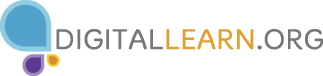 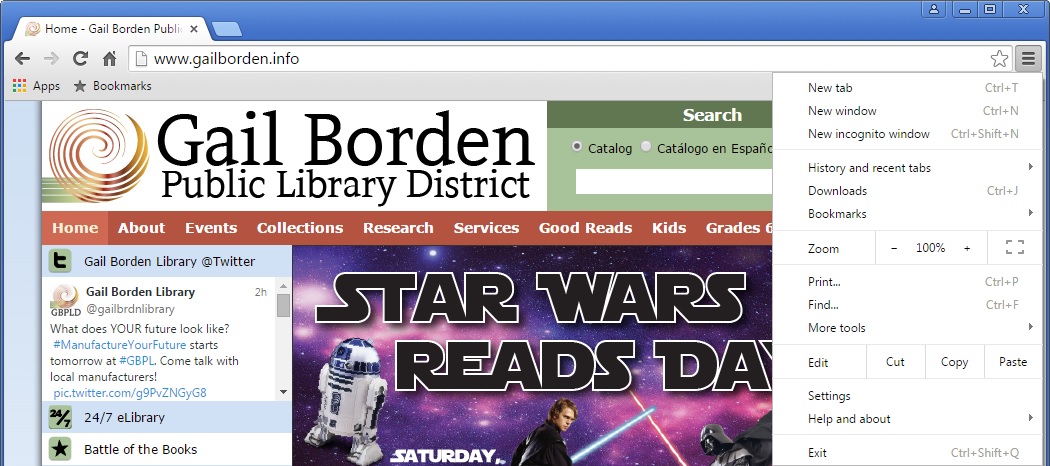 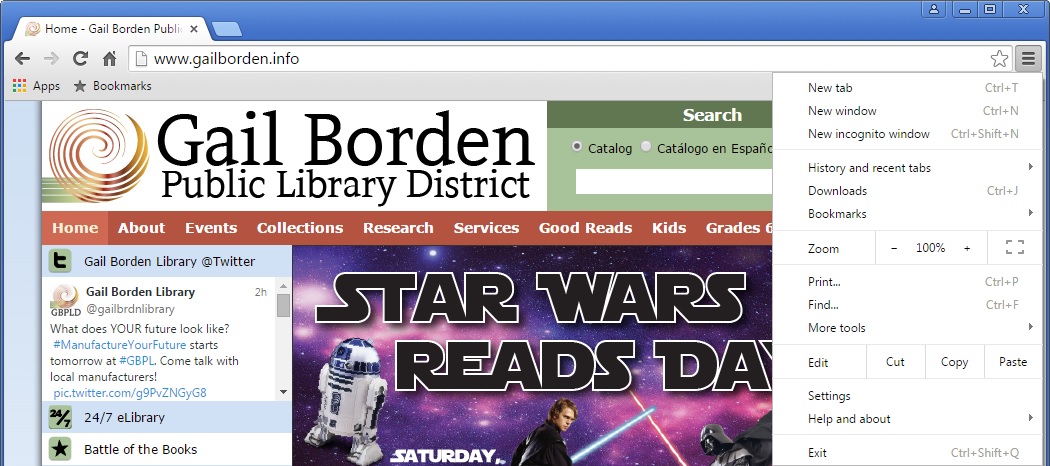 USING SEARCH ENGINES (ex: Google)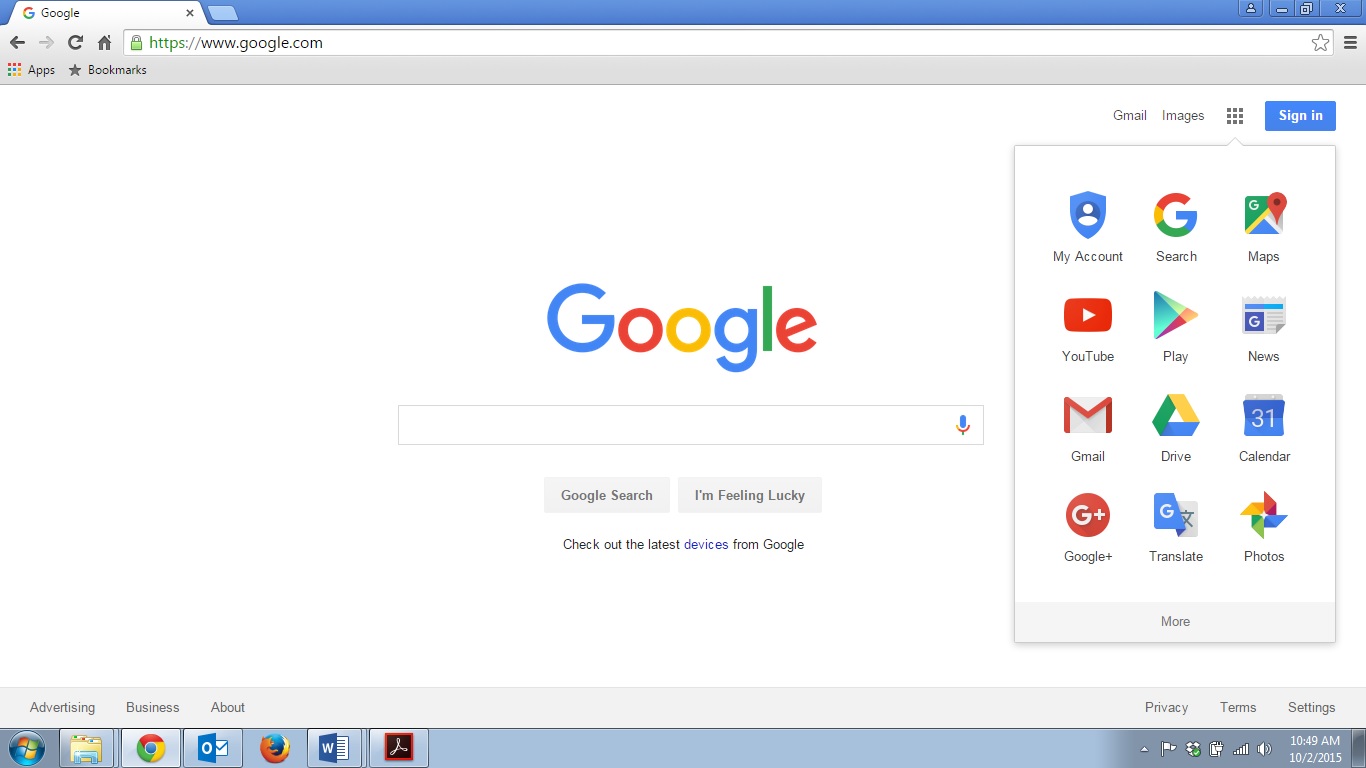 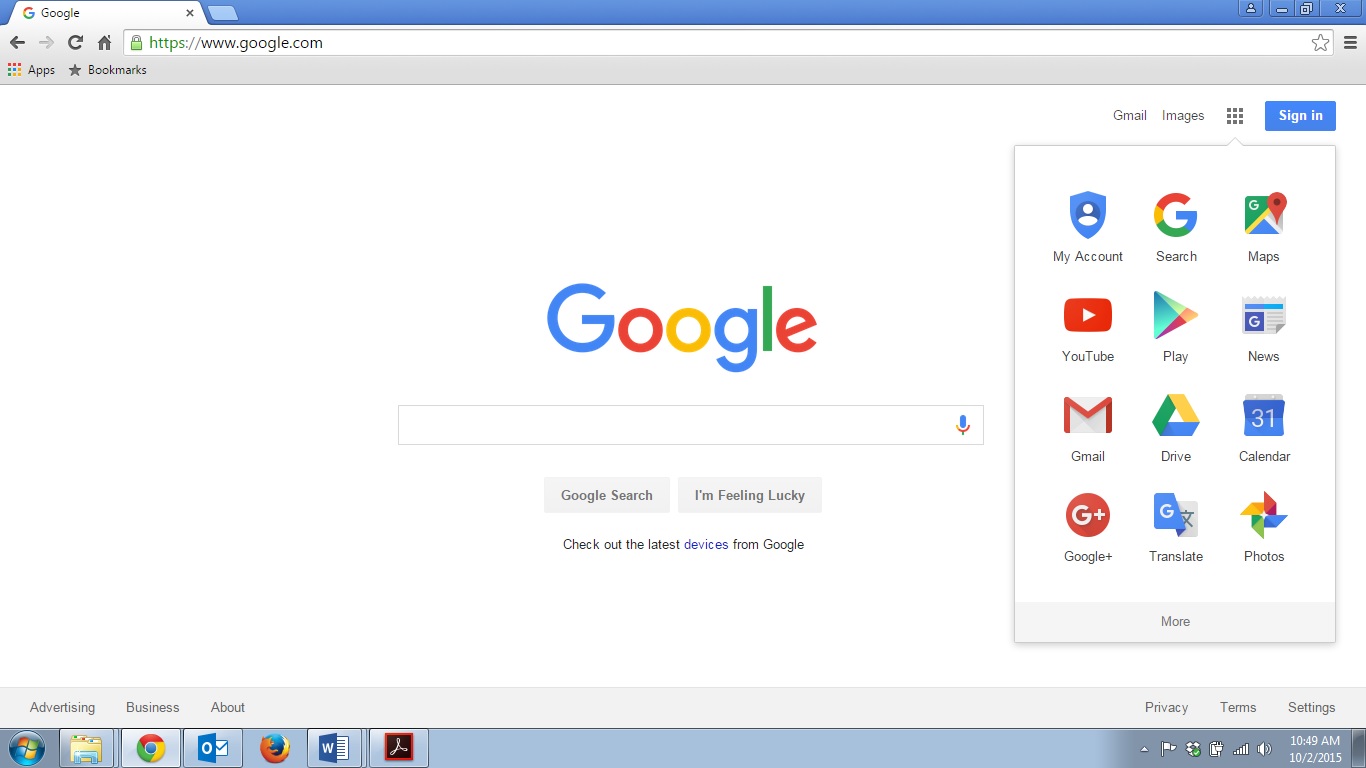 TIPS & TRICKS1. Use quotation marks around a phrase to limit results to the terms inside the quotation marks in that particular order Ex. “Illinois State Fair” retrieves results with Illinois State Fair in the title but not Iowa State Fair2. Use connectors AND, OR between keywords to broaden or narrow your searchEx. Chicago AND events, Chicago AND events OR museums3. If you aren’t getting an exact match or the results look off, be sure to check for the following:Additional pages of results (appearing in number form at the bottom of the page)Helpful hints from the Search Engine, like “Also try,” or “Searches related to”4. Review results carefully before clicking on a link to be sure it is the best match for your needs 5. Try to use websites that begin with an https:// or display a lock icon, for added security6. Make sure you have current antivirus software installed on your computer7. Keep your software programs and apps updated to the most current versions8. Create strong, unique passwords for each website and store them in a secure location (i.e., NOT in a folder labeled “Passwords”). Also, ensure your passwords have at least seven characters, a mix of upper and lowercase letters, and contain both a number and a symbol